Модель Электрон 60C4ООО "Электрон"Описание: настенные часы на четыре знака, попеременно отображающие время в формате часы, минуты и дату в формате число и месяц.Характеристики:*При уличном исполнении: Яркость 3Кд, герметизация, условия эксплуатации от -40 до +50, стандарт при уличном исполнении дополнительно отображение температуры без дополнительной платы, передняя панель – композит.Таблица индексов защитыСтепень защиты возможна различных категорий для всех моделей часов по запросу клиента.Отображение времени: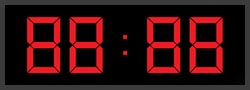 Отображение температуры: 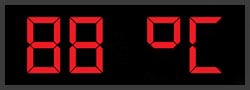 Габариты250х90х18 мм.Высота символа60 мм.Точность хода1 минута в год.Дальность видимостидо 20 метров.Отображаемые параметрыТекущее время (ЧЧ:ММ) и дата (ДД.ММ).Основной функционалЧасы, дата, таймер прямого и обратного отсчета.Формат индикаторов88:88Количество знаков цифровой индикации4Вид индикацииSMD светодиод.Яркость0,5 Кд - для помещения.Цвет свеченияRGBНа выбор по запросу клиента, настраиваемый.УправлениеПульт дистанционного управления ПДУ на ИК лучах (до 15 метров).Питание220ВТип и цвет корпусаАнодированный металлический профиль.Стандартный цвет – светло-серый, по запросу клиента др. цвета.Цвет по запросу наноситься порошковой краской поверх металлического светло-серого корпуса.Стеклотонированный литой поликарбонат толщиной 2 ммКреплениеНастенное - петли на тыльной стороне корпуса,встроенные гайки для крепления на кронштейн, трубу (20 мм).Навесные крепления (с потолка), кронштейн (на столб, со стены и т.д.).Возможны другие варианты крепления по запросу клиента.Длина проводаСтандарт: помещение 2-3.По запросу клиента до 10 метров без изменения цены.Конструкция таблоОдин модуль.Вес табло1 кг.Длительность демонстрации последовательностиНастраивается в соответствии с запросом клиента.Условия эксплуатацииСтандарт: от 0 до +55 0СЗависит от выбранной степени защитыКласс пыле- и влагозащитыПо запросу клиента (см. ниже таблицу индексов защиты).НастройкаПультГарантияСтандарт 1-2 года.Срок службы10 лет.Доп. Функционал по требованиюДобавление еще одного канала(выхода)на вторичные часы.Доп. Функционал по требованиюСинхронизация времени от NTP сервера по Ethernet.Доп. Функционал по требованиюEthernet - локальная сеть с уникальным IP-адресом табло.Доп. Функционал по требованиюСинхронизация GSM.Доп. Функционал по требованиюПитание PoE.Доп. Функционал по требованиюДатчики: давления, температура, влажность, радиация, сила ветра и т.д. по запросу клиента.Доп. Функционал по требованиюДвухстороннее исполнение.Доп. Функционал по требованиюДо 50 установленных будильников.Доп. Функционал по требованиюДругие функции определяются заявкой клиента.IP x0IP x1IP x2IP x3IP x4IP x5IP x6IP x7IP x8Нет защитыЗащита от капель воды падающих вертикальноЗащита от капель воды падающих под углом 15оот вертикалиЗащита от дождяЗащита от водных брызгЗащита от водных брызг под давлениемЗащита от мощных водяных струйЗащита от погружения в воду на глубину не более 1 мЗащита от затопления (глубина указывается дополнительно, в м.)IP 0xНет защитыIP00IP 1xЗащита от частиц > 50,0 ммIP10IP11IP12IP 2xЗащита от частиц > 12,5 ммIP20IP21IP22IP23IP 3xЗащита от частиц > 2,5 ммIP30IP31IP32IP33IP34IP 4xЗащита от частиц > 1,0 ммIP40IP41IP42IP43IP44IP 5xЗащита от пыли частичноIP50IP54IP55IP 6xЗащита от пыли частичноIP60IP65IP66IP67IP68